Publicado en  el 30/10/2014 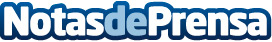 ESIC presente en Gastromarketing Madrid, hablando de Marketing Digital y Mobile MarketingEl próximo 27 de Noviembre en el Teatro Rialto de Madrid, tendrá lugar la siguiente edición de Gastromarketing, un evento que tiene como principal objetivo proporcionar a los negocios de hostelería y gastronomía una visión moderna del marketing, la innovación, el mundo digital, etc; y sentar unas bases para mejorar y modernizar su gestión.Datos de contacto:ESICNota de prensa publicada en: https://www.notasdeprensa.es/esic-presente-en-gastromarketing-madrid_1 Categorias: Marketing http://www.notasdeprensa.es